КАРАР                                                                    РЕШЕНИЕО внесении изменений  в решение Совета сельского поселения Балышлинский сельсовет муниципального района Благоварский район Республики Башкортостан от 03  октября  2018 года  № 238 «О порядке оформления прав пользования муниципальным имуществом сельского поселения Балышлинский сельсовет  муниципального района Благоварский район Республики Башкортостан и об определении годовой арендной платы за пользование муниципальным имуществом  се6льского поселения Балышлинский сельсовет муниципального района Благоварский район Республики Башкортостан»Руководствуясь постановлением Правительства Республики Башкортостан от 05 сентября . № 426 «О внесении изменений в постановление Правительства Республики Башкортостан от 29 декабря 2007г. № 403 «О порядке оформления прав пользования государственным имуществом Республики Башкортостан и об определении годовой арендной платы за пользование государственным имуществом Республики Башкортостан», Совет сельского поселения Балышлинский сельсовет муниципального района Благоварский район Республики Башкортостан решил:   1. Утвердить прилагаемые изменения, вносимые в решение Совета сельского поселения Балышлинский сельсовет  муниципального района Благоварский район Республики Башкортостан от 03 октября  2018 года № 238  «О порядке оформления прав пользования муниципальным имуществом сельского поселения Балышлинский сельсовет  муниципального района Благоварский район Республики Башкортостан и об определении годовой арендной платы за пользование муниципальным имуществом сельского поселения Балышлинский сельсовет муниципального района Благоварский район Республики Башкортостан».2. Решение опубликовать на официальном сайте сельского поселения Балышлинский сельсовет муниципального района Благоварский район Республики Башкортостан    	3. Настоящее решение вступает в силу со дня официального опубликования.  Глава сельского поселенияБалышлинский сельсовет:				       	Р.Т.Габидуллинд. Сарайлы10.12.2021 г.№ 187УТВЕРЖДЕНЫ Решением Советасельского поселенияБалышлинский сельсоветмуниципального района Благоварский район Республики Башкортостан от 10.12.2021 года № 187ИЗМЕНЕНИЯ,вносимые в решение Совета сельского поселения Балышлинский сельсовет муниципального района Благоварский район Республики Башкортостан от 03 октября 2018 года  № 238 «О порядке оформления прав пользования муниципальным имуществом сельского поселения Балышлинский сельсовет муниципального района Благоварский район Республики Башкортостан и об определении годовой арендной платы за пользование муниципальным имуществом сельского поселения Балышлинский сельсовет  муниципального района Благоварский район Республики Башкортостан»	1) В Порядке оформления прав пользования муниципальным имуществом сельского поселения Балышлинский сельсовет муниципального района Благоварский район Республики Башкортостан, утвержденном указанным Решением:	а) пункт 2.4.2 изложить в следующей редакции:	"2.4.2. Рассмотрение заявления о передаче без проведения торгов государственного имущества в пользование производится в срок до одного месяца.Заявителю отказывается в передаче государственного имущества без проведения торгов в пользование при наличии следующих оснований:имеется установленное законодательством ограничение по управлению и распоряжению данным объектом государственного имущества;государственное имущество передано иным юридическим либо физическим лицам в пользование в порядке, установленном законодательством и настоящим Порядком;имеются неразрешенные судебные споры по поводу указанного в заявлении государственного имущества;заявителем не выполнены условия ранее заключенных договоров о передаче ему в пользование другого государственного имущества в течение трех и более месяцев подряд;имеются факты расторжения с заявителем договоров о передаче ему в пользование другого государственного имущества из-за нарушения заявителем условий данных договоров;проводится ликвидация заявителя - юридического лица, или арбитражным судом принято решение о признании заявителя банкротом и об открытии конкурсного производства;приостановлена деятельность заявителя в порядке, предусмотренном Кодексом Российской Федерации об административных правонарушениях;заявителем предоставлены заведомо ложные сведения, содержащиеся в представленных документах.При отказе в передаче государственного имущества в пользование заявителю направляется письменное мотивированное уведомление в срок до одного месяца с момента регистрации заявления.	б) пункт 3.6 изложить в следующей редакции:3.6. Для оформления договора доверительного управления муниципальным имуществом  сельского поселения Балышлинский сельсовет муниципального района Благоварский район Республики Башкортостан представляются заявление и следующие документы или их копии:а) для коммерческих (некоммерческих) организаций - копии учредительных документов со всеми изменениями и дополнениями на дату подачи заявки, заверенные в порядке, установленном законодательством Российской Федерации;б) для индивидуального предпринимателя - документы, удостоверяющие личность;в) выписка из Единого государственного реестра юридических лиц или нотариально заверенная копия такой выписки, полученная не ранее чем за шесть месяцев до даты обращения, - для юридических лиц; выписка из Единого государственного реестра индивидуальных предпринимателей или нотариально заверенная копия такой выписки, полученная не ранее чем за шесть месяцев до даты обращения, - для индивидуальных предпринимателей; надлежащим образом заверенный перевод на русский язык документов о государственной регистрации юридического лица или физического лица в качестве индивидуального предпринимателя в соответствии с законодательством соответствующего государства, полученный не ранее чем за шесть месяцев до даты обращения, - для иностранных лиц;г) документ, подтверждающий полномочия лица на осуществление действий от имени заявителя - юридического лица (копия решения о назначении или об избрании либо приказа о назначении физического лица на должность, в соответствии с которым такое физическое лицо обладает правом действовать от имени заявителя без доверенности (далее - руководитель)); в случае, если от имени заявителя действует иное лицо, - также доверенность на осуществление действий от имени заявителя, заверенная печатью заявителя (при наличии) и подписанная его руководителем или уполномоченным этим руководителем лицом, либо нотариально заверенная копия такой доверенности (для юридических лиц); в случае, если указанная доверенность подписана лицом, уполномоченным руководителем заявителя, - также документ, подтверждающий полномочия такого лица;д) решение об одобрении или о совершении крупной сделки либо копия такого решения - в случае, если требование о необходимости наличия такого решения для совершения крупной сделки установлено законодательством Российской Федерации, учредительными документами юридического лица и для заявителя заключение договора или обеспечение его исполнения являются крупной сделкой;е) заявление об отсутствии решения о ликвидации заявителя - юридического лица, об отсутствии решения арбитражного суда о признании заявителя - юридического лица, индивидуального предпринимателя банкротом и об открытии конкурсного производства, об отсутствии решения о приостановлении деятельности заявителя в порядке, предусмотренном Кодексом Российской Федерации об административных правонарушениях;ж) перечень государственного имущества Республики Башкортостан, предполагаемого к передаче в доверительное управление;з) утвержденная предприятием технического учета и инвентаризации техническая документация всех объектов недвижимости, включенных в перечень (в случае, если передаваемое на момент оформления договора имущество находится в пользовании заявителя);и) опись представляемых документов.Документы, указанные в подпунктах "а", "б", "г", "д", "ж" - "и" настоящего пункта, представляются в Минземимущество РБ заявителем самостоятельно.Документы, указанные в подпунктах "в", "е" настоящего пункта, запрашиваются Минземимуществом РБ в органах, предоставляющих государственные и (или) муниципальные услуги, в иных государственных органах, органах местного самоуправления Республики Башкортостан либо подведомственных государственным органам или органам местного самоуправления Республики Башкортостан организациях, участвующих в предоставлении государственных и (или) муниципальных услуг, в распоряжении которых находятся указанные документы, если они не представлены заявителем по собственной инициативе.Башкортостан  РеспубликаhыБлаговар районымуниципаль районыныҢБалышлы ауыл советыауыл   билӘмӘҺе советы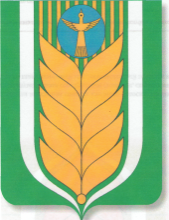       Совет сельского поселенияБалышлинский сельсовет муниципального районаБлаговарский районРеспублики Башкортостан